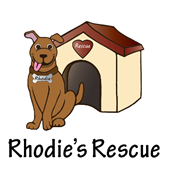 P.O. Box 433 Knightsen, CA. 94548   Phone: 925-344-9959Email: Rhodiesrescue@gmail.comFoster Home Application  Are you over 21 years of age?   Foster Interest: (please check all that apply)Nursing Mother and pups        Pups under 8 weeks with no mother        Pups under 1 yearYoung Adult Dog    Dogs over 3 yrs      Senior Dog     Hospice Dog     Sick/injuredSmall 4-25 lbs     Medium Dogs 25-55 lbs    Large Dogs 55-90 lbs     X-Large Dogs 90 lbs+Is there any personality/behavior/breed you would not consider fostering? How long are you able to commit to fostering? Why are you interested in fostering? Do all members of your household agree to fostering? Would you consent to a home visit by a Rhodie’s Rep prior to taking a dog into your home? Foster Experience:Have you ever fostered before?   Are you currently fostering any animals on your own or for any other organization?  If yes, please indicate which organization: Describe your level of experience with dogs: Do you have experience with a particular breed? Do you have experience with training? Have you ever cared for a dog with an injury, illness or surgery? (Describe) Rhodie’s RescueFoster Home Application- continuedTell us about your pets:How many companion animals do you currently have?  Other (describe) Current Dogs:Current Cats:Current Other Animals:Are all your pets current on vaccinations? Do they get along with other animals?  Do they have any medical or behavioral issues?  If yes, please explain: What companion animals have you had in the past (those that are no longer with you) and what happened to them? Who is/was your veterinarian? May we contact him/her for a reference?   Phone # ABOUT YOUR HOME:How many adults (over 18) live in your home?     Are there any children under 18? If yes, what are their ages? Are there other family members, friends or other children that visit regularly?  If yes, how often and can you explain?  Rhodie’s RescueFoster Home Application- continuedAre there any other pets that visit your house regularly?  If yes, please explain: Does anyone in your home have allergies to pets?    If yes, who? Is your home:  House  Apartment  Condo  Townhouse  Duplex StudioDo you:  Own  Rent  Sublet  Belong to HOA   How long at this address?  If you rent, do you have landlord’s permission to have pets? Can you provide a copy of your rental agreement that states you are allowed pets? Landlord’s Name: Phone # Do you have a 6 ft fenced, and secure backyard? Is there shelter from the elements in your backyard?  Please describe: Where does your front door open to?  Street  Hall/Entryway  Front Yard  CourtyardHow many hours are you away from home on an average day? Can you provide pictures of your front yard, back yard and the areas inside your home where the dog will sleep, eat and be allowed to access?  ABOUT YOUR FOSTER DOG:Who will be the primary care giver for your foster dog? Where will your foster dog(s) stay when while you are away from home? Where will your foster dog sleep at night? Where will your foster dog be when you are at home? How will your foster dog get exercise? How will you discipline the dog? Will you obedience train the dog? Are you able to keep your foster dog separate from your own animals? Would you be comfortable giving your foster dog medications? Are you able to transport your foster dog to veterinary appointments? Are you able to bring your foster dog to weekend adoption events at least 3 times/month? Are you willing to show your foster dog during the week by appointment, either in your home or a designated public area to potential adopters?   What would cause you to want to return your foster dog? Rhodie’s RescueFoster Home Application- continuedDo you have current and active automobile insurance? Auto Insurance Carrier: Do you have current and active Health Insurance?  Health Insurance Carrier: Please list the name and phone number of a non-family member who can be used as a reference:Rhodie’s Rescue does not operate a shelter and relies solely on the use of foster homes to save the lives of dogs in need. I understand fully my foster dog is temporarily in my care and belongs exclusively to Rhodie’s Rescue. I further understand the purpose of this foster relationship is solely to provide care for my foster dog and any determination made about this dog or this dog’s care must be authorized by a designated Rhodie’s Rescue Representative. I understand any veterinary care must be authorized by a designated Rhodie’s Rescue Representative. I further understand I will be responsible for any expenses incurred unless authorized by a designated Rhodie’s Representative. I will not hold Rhodie’s Rescue responsible for any damages to property, persons or personal pets as a result of this foster dog. Consent to Enter into Electronic Agreement By checking this box, you hereby consent and agree that your use of a key pad, mouse, or other device to check boxes or type your name within this agreement constitutes your signature, acceptance and agreement as if actually signed by you in writing and has the same force and effect as a signature affixed by hand.Print Name:   Date: Signature:                                                                               OFFICE USE ONLY BELOW THIS LINERhodie’s Rep taking application: ________________________________  Location: ___________________Received on: ________________________________    	 By: ______________________________________Reviewed on: _______________________________   	 By: ______________________________________Approved on: _______________________________  	 By: ______________________________________Name of Foster: Name of Foster: Name of Foster: Name of Foster: Name of Foster: Home Address: Home Address: Home Address: Home Address: Home Address: Mailing Address (if different from above): Mailing Address (if different from above): Mailing Address (if different from above): Mailing Address (if different from above): Mailing Address (if different from above): Email address: Email address: Email address: Email address: Email address: Home Phone: Work: Work: Cell: Occupation: Occupation: Driver’s License #: Driver’s License #: Dogs Cats AgeGenderBreedSpay/NeuteredAgeGenderBreedSpay/NeuteredClinic or Hospital Name: City: Name:  Phone: Relationship:  How long known: 